ASUNTO:  Solicitud de incorporaciónMgt.  Noemi Iparraguirre YaurivilcaPresidenta de la Asociación Peruana de NeuropsicologíaPresente.-Yo, CATALINA MILUSKA LAZO CHICOMA, de profesión PSICOLOGA , solicito considerar mi incorporación como Socio Ordinario de la Asociación Peruana de Neuropsicología, para lo cual adjunto a la presente los documentos requeridos.Mi interés por ser parte de la APN obedece a (describir motivaciones y proyecciones de aportes en la APN) ampliar mis conocimientos en temas relacionados a Neuropsicología.Quedo a la espera de su gentil respuesta.Lima,  25 de Mayo de  2021														(Firma)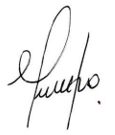 DNI:	 09822393Numero de colegiatura:		5658